M.L.E.P.O.A., INC.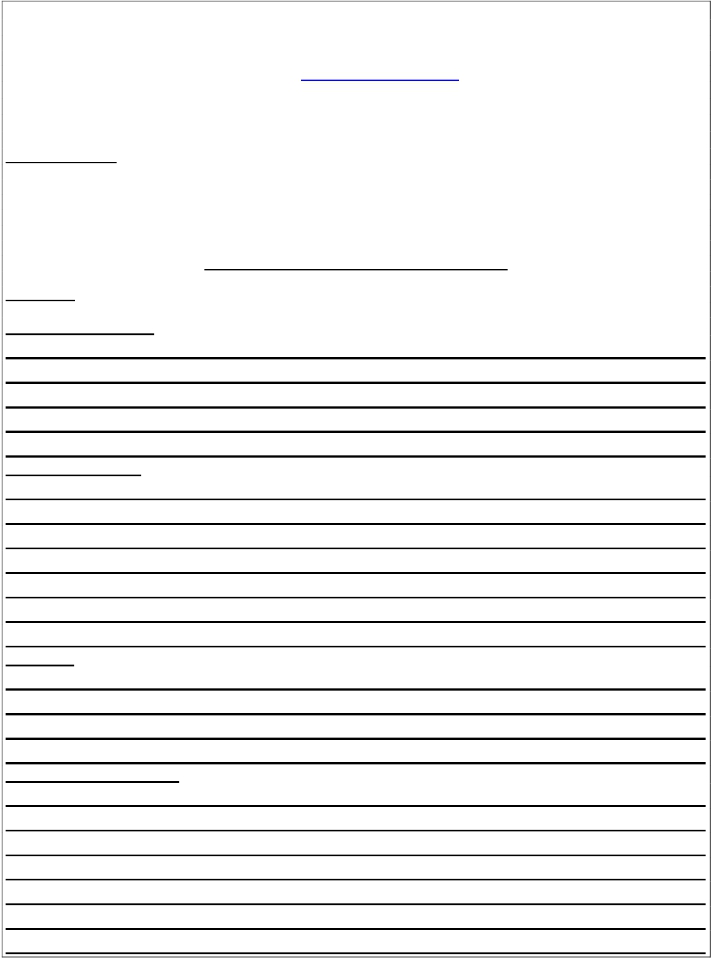 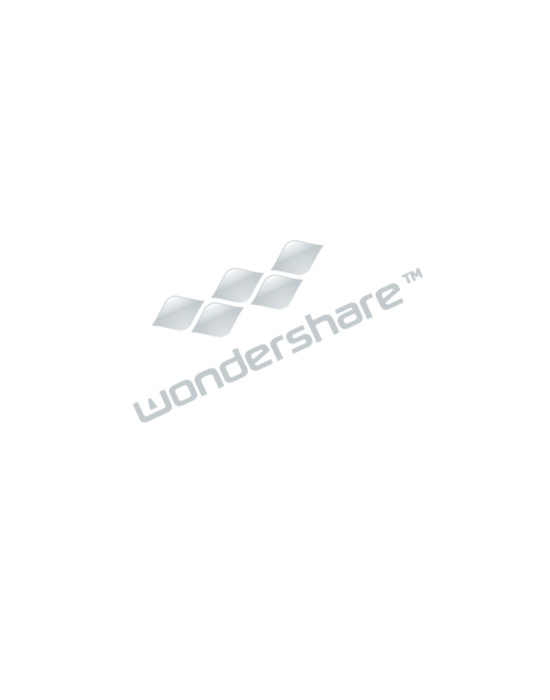 103 Lake Drive ♦ Dingmans Ferry, PA 18328Phone 570-828-8244 ♦ Fax 570-828-9370E-Mail: info@marcellakeestates.orgMARCEL LAKE ESTATES PROPERTY OWNERS ASSOCIATIONPETITION FOR BOARD MEMBERREQUIREMENTS:Member seeking nomination must be a member in good standing for at least one full year. Any member seekingnomination must have a petition signed by 15 members in good standing and present it to the nominating committee.NOMINEE: _____________________________Position__________________________	Date: _________RESUME/REASON FOR SEEKING NOMINATIONRESUME: A single type written 8 ½” x 11” sheet should be submitted with this petitionFamily Information:_______________________________________________________________________________________________________________________________________________________________________________________________________________________________________________________________________________________________________Work Experience:_____________________________________________________________________________________________________________________________________________________________________________________________________________________________________________________________________________________________________________________________________________________________________________________________________________________________Hobbies:____________________________________________________________________________________________________________________________________________________________________________________________________________________________________________Candidates Statement:_____________________________________________________________________________________________________________________________________________________________________________________________________________________________________________________________________________________________________________________________________________________________________________________________________________________________Revised 03/24/2013	See over/attached for signatures	Page 1 of 2